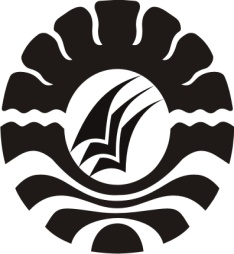 SKRIPSISTRES KERJA GURU BIMBINGAN DAN KONSELING (Studi Kasus Pada Guru Bimbingan dan KonselingSMA Negeri di Kabupaten Kepulauan Selayar)ANDI OPUJURUSAN PSIKOLOGI PENDIDIKAN DAN BIMBINGANFAKULTAS ILMU PENDIDIKANUNIVERSITAS NEGERI MAKASSAR2016